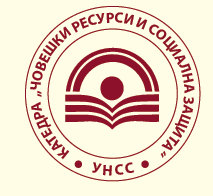 ЮБИЛЕЙНА НАУЧНА КОНФЕРЕНЦИЯ„ТРУДЪТ И СОЦИАЛНАТА ЗАЩИТАВ УСЛОВИЯТА НА ГЛОБАЛНИ ОБЩЕСТВЕНИ, ИКОНОМИЧЕСКИ И СОЦИАЛНИ ПРОМЕНИ“31 май 2023 г.ДЕКЛАРАЦИЯЗА ПРЕДОСТАВЯНЕ И ИЗПОЛЗВАНЕ НА ЛИЧНИ ДАННИДолуподписаният/ата	,(име, презиме, фамилия на лицето)Декларирам, че съм съгласен/а предоставените от мен лични данни (имена, ЕГН, адрес, ака- демична длъжност, научна степен, висше училище/организация, електронна поща, телефонен номер, фотографско изображение) на Университета за национално и световно стопанство с ЕИК по БУЛСТАТ 000670602, с адрес: 1700 София, район „Студентски“, ул. „8-ми декември“№ 19, в качеството му на администратор на лични данни, да бъдат обработвани за целите на провеждането на Юбилейната научна конференция на тема: „Трудът и социалната защита в условията на глобални обществени, икономически и социални промени” на 31 май 2023 г., както и осигуряване на публично достъпна информация за същата.Декларирам, че съм съгласен/а предоставените от мен лични данни (имена, ЕГН, адрес, ака- демична длъжност, научна степен, висше училище/организация, електронна поща, телефонен номер, фотографско изображение) на Университета за национално и световно стопанство с ЕИК по БУЛСТАТ 000670602, с адрес: 1700 София, район „Студентски“, ул. „8-ми декември“ № 19, в качеството му на администратор на лични данни, да бъдат обработвани за целите на из- даване на сборник от Юбилейната научна конференция на тема: „Трудът и социалната защита в условията на глобални обществени, икономически и социални промени”.Декларирам, че съм запознат/а със Задължителната информация за защита на личните дан- ни на УНСС и правата ми по нея.В качеството си на автор на научен доклад декларирам, че ОТСТЪПВАМ правото на Уни- верситета за национално и световно стопанство да публикува доклада ми със заглавие:от Юбилейната научна конференция на тема: „Трудът и социалната защита в условията на глобални обществени, икономически и социални промени”, която ще бъде проведена на 31 май 2023 г., в сборник от конференцията.Дата:  	Декларатор:  	(подпис)(име и фамилия)